 Summer 2 Week 6 Home Learning Week beginning 6th July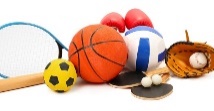 This week we are completing our learning of many of our curriculum topics.  The English project here is something we think you will really enjoy as well as the maths ‘Escape from the Beach Hut’ game style activity.1.Science: Mighty Muscles: Can you tell your brain to move your leg? Did your leg move? Why not? Along with our boneswhat else do we need to move our bodies? Use the Mighty Muscles PowerPoint.How do muscles work? Watch the following clip http://www.bbc.co.uk/education/ clips/zj2kjxs showing how muscles work in pairs. Look at the key vocabulary arising from the clip before watching it again to ensure a better understanding of the main concepts relating to pairs of muscles working together by contracting and relaxing to enable movement.  Predict the muscles that are needed for different activities in the Mighty Muscles Sheet by circling them on a human body and then after the activity is complete to circle the ones actually used on a human body. (You can choose from * to *** sheet) Were your predictions correct? Why? Why not? Write sentences describing why muscles need to move in pairs.  Challenge: 1) Identify and research the names of pairs of muscles other than the bicep and tricep.2) Watch different animals moving. Can you identify where the largest muscles in the body arefor different animals, compare and consider why.There is an Adult Guidance sheet included in the resources.  2. English/Topic: Activity 1: Diary of an athlete Your task this week is to continue to write a diary in the role of an athlete. You should have started this last week. You can write in the role of a famous athlete i.e. Usain Bolt, Mo Farah, Tom Daley, Nicola Adams etc.  or you could plan and write a diary for a person you create yourself.  When thinking of your ideas, think about the following questions: Were you doing training or taking part in a championship, competition or an event? Did youtravel somewhere to do this event/training? What were your feelings before, during and after the event or training? Were there any special exercises that you did? Were there any special foods that you ate? Did you meet any friends who were athletes too or perhaps some fans/supporters? How did they make you feel? Included in the resources are a Connectives and Conjunctions Mat (to help link ideas), a Fronted Adverbial Mat (Year 4 pupils this element is key to your writing expectation) and a Using Higher Level Vocabulary Mat.After completing your writing, make sure that you have read through your work to correct any errors, especially spellings and any errors in punctuation, particularly basic punctuation.  3. PSHE: Think Positive: Always Learning: Use the Always Learning PowerPoint: look at the Big Questions-think about what you know already about having a positive attitude and how this canlink to your learning.  Think about something you can do well.  This could be a school subject, a sporting skill or even an everyday thing such as tying laces.  How did you learn this skill and was it easy to learn? How do you like to learn? Do you like to read things, see pictures, work in a group, write things down, do practical activities or do drama and role play? You may have your own ideas.  Look at the Always Learning PowerPoint.  People all around the world are learning. We start learning as soon as we are born and we never stop learning throughout our lives. Think about something you enjoy learning and think why you like it.  Now think about something you enjoy less and think why that may be.  Do any of your ideas match those on the Power Point? Often we enjoy learning less when we find something really difficult. But if we change our mind set, we can be better learners and start to enjoy learning more.  Jot down some ideas on what makes a good learner. You can use the Activity Sheet- A good learner is…to see if you agree with the statements. Look at the PowerPoint to see some other ideas.  Have a look at the inspirational and motivational quotes from famous people about learning (included in this week’s learning resources on the website- Quotes).  Choose your favourite and use it on a poster that could go up on the classroom walls to motivate other learners.  Try to make your poster as engaging and eye-catching as possible.  4. English: Mission 1 Talk for Writing project: Look at the resource https://www.talk4writing.com/home-school-units/  choose Year 4 Mission Possible (on page 2) to help practise and improve comprehension skills, extend vocabulary knowledge and develop writing skills.  We think you will enjoy this topic.  You can work through these activities at your own pace.  Even though it says it is aimed for Year 4, we are sure the year 3 pupils can rise to the challenge!5. Grammar Challenges- Included this week are some grammar challenge cards for Year 3 and For Year 4.  Have a go! How did you do?6.French: This week’s French learning is revision of our learning back in the Spring term.  Use The Information in the vocab and grammar boxes to complete the given sentences and to write your own sentences about what you can see in the sea.  7.  RE: Which events in the life of Jesus show his authority to Christians? This week, we will be considering some important questions.a). Think about yourself and the people that are in your life. Reflecting on previous learning, draw a picture of people that you consider to be ‘authority figures.’ Why do you think this?b). With an adult consider:*Do different people have different amounts of authority?*Do people with authority always have the authority? *Is it always right to obey people with authority?c). Think about the stories of Jesus that you have been learning about in previous weeks. (Zaccheaus, Jesus and His Disciples, Jesus Calms the Storm)With an adult consider:*Do you think it is important for Christians to believe that Jesus has authority?*What would have happened if events were different?KEY QUESTION: Does Jesus have authority for everyone?7. The Shopping List Challenge: Try to finalise this challenge if you can.  How did you get on with the budgeting?8. Escape The Beach Hut Maths Activity: Lastly, this week there is a fun ‘Escape The Beach Hut Activity’ for you to practise a variety of maths skills in different ways.  To help you there is a PowerPoint: Escape The Beach Hut Game, Clue cards and Answers and a Recording Sheet.  Can you escape the Beach Hut? Year 4 this is your Maths learning alongside with the My Maths tasks that will be set for you.  Year 3 pupils- the Escape The Beach Hut Activity is a challenge, if you want to accept it!We hope that you enjoy this week’s activities and are looking forward to hearing about what you have enjoyed the most. The PSHE activity is a really good one to support us all at the moment and we commend you all on using your growth mindset and resilience to keep going in such difficult times. We are missing you all and hope to see you very soon.  Take care from Miss Hudson, Mrs Jackson and Mrs Capp, 